Уроки осторожности летом»Будьте осторожны с солнечным излучением. Дети могут загорать очень  непродолжительное время и должны быть смазаны солнцезащитным кремом с фактором солнечной защиты от 15 до 30.  Нахождение в тени, зонтики и шляпа с большими полями, все это защищает от солнца.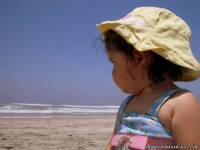 Следуйте правилам техники безопасности на воде. Никогда нельзя оставлять ребенка вне поля зрения и досягаемости возле воды. Используйте только проверенные плавсредстваБезопасность у огня. Лето не может называться таковым без пикников, барбекю и шашлыков. Несомненно, ребенку покажется завораживающим мерцание огня, поэтому Вам нужно всегда находиться между грилем и ребенком. Не забывайте о том, что угли остаются некоторое время горячими. Полностью затушите их, когда вечеринка закончится.Проверяйте местность на наличие потенциальной опасности. Если Вы куда-либо переезжаете, всегда очень внимательно посмотрите вокруг. Знание потенциальных угроз может снизить риск пораниться для Вашего малыша.Отравления.  У многих людей есть свои сады и огороды, где летом созревает множество различных ягод и плодов. Тут возникает соблазн угостить ребенка немытыми ягодами прямо с куста или напоить парным молоком. Для более «взрослых» деток такое молоко не представляет опасности, а у малышей может вызвать кишечные расстройства или инфекционное заболевание.Насекомые.  С наступлением тепла на улице появляется большое количество насекомых. Некоторые из них безвредны (бабочки, муравьи, божьи коровки, кузнечики и др.), а другие представляют угрозу для ребенка (клещи и комары, мошки, клопы и др.).В помещении можно использовать фумигатор, который не поглощает кислород, или установить на окна специальную москитную сетку (марлю).  Обязательно носите в своей сумочке специальные салфетки-репелленты. Их запах будет отпугивать насекомых в течение нескольких часов. 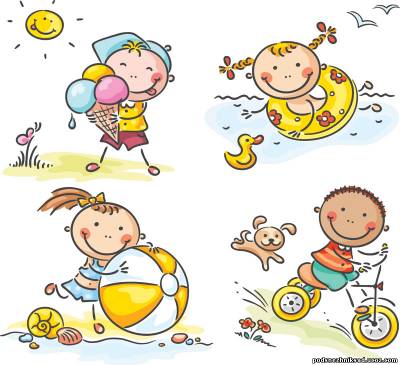 